2021-2022 EĞİTİM- ÖĞRETİM YILIBATMAN İLİ/ SASON İLÇESİ İLÇE MİLLÎ EĞİTİM MÜDÜRLÜĞÜMİLLÎ EĞİTİM BAKANLIĞI TAŞIMA YOLUYLA EĞİTİME ERİŞİM YÖNETMELİĞİ KAPSAMINDA TAŞIMA KAPSAMINA ALINAN BATMAN İLİ SASON İLÇESİ MERKEZ VE MERKEZE BAĞLI KÖY VE KÖY ALTI YERLEŞİM BİRİMLERİNDEKİ 1930 ÖĞRENCİNİN 23 TAŞIMA MERKEZİ OKULA 175 HAT ( ARAÇ) İLE 183 İŞ GÜNÜ TAŞIMALI EĞİTİM İŞİ TEKNİK ŞARTNAMESİMADDE 1- GENEL HUSUSLARTAŞIMA GÜZERGÂHLARI*Güzergâh ve hatlar belirlenirken yüksek kapasiteli araçlara öncelik verilecektir. (Ancak iklim ve coğrafi şartlara ve bölgede taşıma yapabilecek araç kapasitelerine göre, araç kapasitelerinin belirlenmesinde planlama komisyonlarının takdir yetkisi bulunmaktadır.)          1.1) Servis araçlarının mücbir sebepler dışında ders başlama ve bitiş saatlerinden 15 dakika önce taşıma merkezi okulda olmaları esastır. (Araçlarının ders başlama ve bitiş saatlerinden ne kadar süre önce okulda/kurum/sınıfta bulunmaları gerektiği, ilgili okul/kurum idaresi ve il/ilçe millî eğitim müdürlüğü tarafından koordineli şekilde ders başlama ve bitiş saatlerine ve güzergâh planlamalarına göre belirlenecek ve bu madde metnine işlenecektir.) 1.2) Ulusal bayram günleri ile resmî kutlama ve anma törenleri ile sosyal ve kültürel faaliyetler gibi nedenlere bağlı olarak araçların geliş ve gidiş saatlerinde idare tarafından değişiklik yapılabilir. Bu şekilde bir değişiklik yapılacağında yüklenici yazılı olarak bilgilendirilecektir. İdari ve resmi tatillerde, karne tatillerinde, ara tatillerde ve okulların mücbir sebeplerle tatil edildiği günlerde yükleniciye ödeme yapılmayacaktır. Ancak ulusal bayram günleri ile resmî kutlama ve anma törenleri için idare tarafından yapılacak planlamaya bağlı olarak taşıma yapıldığında yükleniciye o güne ait hak ediş ödenecektir.1.3) Taşımalı eğitim kapsamında bulunan yerleşim yerlerinde ikamet eden öğrenciler, planlama komisyonu tarafından belirlenen durak ve toplanma yerlerinde, belirlenen saatte hazır bulunmakla yükümlüdürler. Belirlenen yer ve saatte hazır bulunmayan öğrenciler hak iddia edemeyecektir. Yüklenici öğrencileri taşıma merkezi okula belirlenen saatlerde getirip götürmekle yükümlüdür. Taşıma kapsamında bulunan öğrencilerin isim listeleri, toplanma yerleri ve saatleri ile yol güzergâhına ilişkin bilgiler idare tarafından yükleniciye yazılı olarak verilecektir. Bu bilgiler yüklenici tarafından araçta görülebilecek bir yere asılacaktır.	    1.4)Taşıma hizmeti, taşıma merkezi okulların eğitim-öğretime açık olduğu günlerde ve öğrencilerin katılmak zorunda oldukları resmî tören, sosyal ve kültürel faaliyetler ile anma günlerinde yapılacaktır. Taşıma hizmetinin düzenli olarak yapılabilmesi için idare tarafından yapılacak haftalık çalışma planlamalarına uyulacaktır.          1.5) Yazılı olarak uyarılmasına rağmen taşıma hizmetini ihale dokümanında belirlenen esaslara uygun şekilde yerine getirmeyen sürücülerin değiştirilmesi idare tarafından yükleniciye yazılı olarak bildirilecektir. İstenilen sürücü değişikliği tebliğ tarihinden itibaren 5 (beş) iş günü içerisinde gerçekleştirilecektir.          1.6) Taşıma merkezi okulda herhangi bir nedenle eğitime ara verilmesi nedeniyle buraya taşınan öğrencilerin başka bir taşıma merkezine veya eğitim-öğretim yılı içerisinde yeni bir taşıma merkezi okulun açılması halinde bu taşıma merkezi okula taşınmasına Valilik onayı ile karar verildiği takdirde, yüklenici yeni taşıma merkezine öğrencileri taşımakla yükümlüdür. Bu durumda güzergâh değişikliği nedeniyle sözleşme bedelinin %20’si oranında iş artışına gidilebilir; meydana gelen iş artışının sözleşme bedelinin %20’sini aşması durumunda güzergâh yeniden ihale edilir. 1.7) Normal eğitim yapan taşıma merkezi okullara, aynı araçla birden fazla sefer yapılarak öğrenci taşınmaması esastır. Ancak, araç bulmada zorluk çekilen bölgelerdeki normal eğitim yapan taşıma merkezi okula, eğitim-öğretimi aksatmamak üzere planlama komisyonlarının belirleyeceği mesafelerde bir araçla en fazla iki sefer yapılarak öğrenci taşınabilir. İkili öğretim yapan taşıma merkezi okulun sabahçı öğrencilerin için bir, öğlenci öğrenciler için bir sefer olmak üzere bir araçla en fazla iki sefer yapılarak öğrenci taşınabilir. Bu durumda ikili eğitim öğretim yapan taşıma merkezi okulda hangi araçların sabahçı, hangi araçların öğlenci çalıştırılacağını gösteren listeler yüklenici tarafından idareye teslim edilecektir. 1.8) Öğrencilerin araçta bulunduğu esnada yanıcı, patlayıcı, parlayıcı ve benzeri maddeler bulundurulmayacak, taşıma esnasında akaryakıt alımı yapılmayacaktır.	MADDE 2 - TAŞIMALI EĞİTİM ARAÇLARINDA ARANACAK ŞARTLAR	2.1) Taşımalı eğitim araçlarının arkasında "OKUL TAŞITI" yazısı numunesine uygun renk, ebat ve şekilde yansıtıcı bir kuşak bulunacaktır. (EK-1/1, EK-1/2)	 2.2) Taşımalı eğitim araçlarının arkasında, iniş ve binişleri sırasında yakılmak üzere en                                                                                                                                              az 30 cm çapında kırmızı ışık veren bir lamba bulunacak ve bu lambanın yakılması halinde üzerinde siyah renkte büyük harflerle "DUR" yazısı okunacak, lambanın yakılıp söndürülmesi tertibatı fren lambalarından ayrı olacaktır. (EK-2)	2.3)Taşımalı eğitim araçlarının arkasındaki “OKUL TAŞITI” tabelasının üst kısmına, okunabilecek şekilde “Sürücü hatalarını Sason İlçe Millî Eğitim Müdürlüğünün 0 488 461 24 95 telefon numarasına bildiriniz.” ibaresi yazılacaktır.	2.4) Taşımalı eğitim araçları olarak kullanılacak taşıtlarda, öğrencilerin kolayca yetişebileceği camlar ve pencereler sabit olacak, iç düzenlemesinde demir aksam açıkta olmayacak, varsa yaralanmaya sebebiyet vermeyecek yumuşak bir madde ile kaplanacaktır. Engelli öğrencileri taşıyacak olan taşımalı eğitim araçları ayrıca 01/07/2005 tarihli ve 5378 sayılı Engelliler Hakkında Kanun ve bu Kanun’a dayalı olarak çıkarılan ikincil mevzuata uygun olacaktır.  		Ortopedik engelli öğrencilerin taşınmasında, öğrencilerin fiziksel engelleri göz önünde bulundurularak rahat bir şekilde inip binmelerini sağlayacak uygun projeli katlanabilir liftli ve asansör monteli donanımlı araçlar kullanılacak olup, söz konusu donanımların araç ruhsatlarına işlenmiş olması gerekmektedir. (Taşıma hizmetinde kullanılması öngörülen özel donanımlı araç sayısına İdari ve Teknik Şartname’nin ilgili maddelerinde yer verilecektir.)	2.5) Taşımalı eğitim araçları 26/10/2016 tarihli ve 29869 sayılı Resmî Gazete’de yayımlanan Araçların İmal, Tadil ve Montajı Hakkında Yönetmelik ile Karayolları Trafik Yönetmeliği’nde belirtilen standart, nitelik ve sayıda araç, gereç ve malzemeler her an kullanılabilir durumda bulundurulacaktır.	2.6) Taşımalı eğitim araçların kapıları sürücü tarafından açılıp kapatılabilecek şekilde otomatik (havalı, hidrolikli vb.) olabileceği gibi, araç sürücüsü tarafından elle kumanda edilebilecek şekilde (mekanik) de olabilecektir. Otomatik olduğu takdirde, kapıların açık veya kapalı olduğu şoföre optik ve/veya akustik sinyallerle intikal edecek şekilde olacaktır.	 2.7) Taşımalı eğitim araçları olarak kullanılacak taşıtlar temiz, bakımlı ve güvenli durumda bulundurulacak ve altı ayda bir bakım ve onarımları yaptırılmakla birlikte, taşıtların cinsine göre 6/1/2021 tarihli ve 31356 sayılı Resmi Gazete’de yayımlanan Araç Muayene İstasyonlarının Açılması, İşletilmesi ve Araç Muayenesi Hakkında Yönetmeliğin öngördüğü periyodik muayeneleri de yaptırılmış olacaktır (EK-3).   2.8) Taşımalı eğitim aracı olarak kullanılacak taşıtlar 27/10/2017 tarihli ve 30221 sayılı Resmi Gazete’de yayımlanan Okul Servis Araçları Yönetmeliğinde yer alan yaş şartına uygun olacaklardır. Taşıtların yaşı fabrikasınca imal edildiği tarihten sonra gelen ilk takvim yılı esas alınarak hesaplanacaktır.		2.9) Taşımalı eğitim araçlarının İmal, Tadil ve Montajı Hakkında Yönetmelik hükümlerine göre tayin edilen ve o taşımalı eğitim aracına ait tescil belgelerinde gösterilen oturulacak yer adedi, aracın içerisine görülebilecek bir yere yazılarak sabit şekilde monte edilecektir.	2.10) Gerçek ve tüzel kişi ve kuruluşlara ait taşımalı eğitim araçları olarak teçhiz edilmiş araçlar, taahhüt ettikleri öğrenci taşıma hizmetlerini aksatmamak kaydıyla, personel servis taşıma faaliyetlerinde de kullanılabilir. Ancak, bu taşıma esnasında taşımalı eğitim araçlarına ait ışıklı işaretlerin şoförler tarafından kullanılması yasaktır.	2.11) Taşımalı eğitim araçları İmal, Tadil ve Montajı Hakkında Yönetmelik hükümlerine uygun olacaktır. 		2.12) Taşımalı eğitim araçlarında görüntü ve müzik sistemleri, taşıma hizmeti sırasında kullanılmayacaktır.		2.13) Taşımalı eğitim araçlarında yazın serin, kışın sıcak ortam sağlayacak sistemler bulundurulacaktır.	 	2.14) Taşımalı eğitim araçlarında araç takip sistemi bulundurulacaktır. Kayıtlar en az otuz gün muhafaza edilecektir.           2.15) Taşımalı eğitim araçlarında her öğrenci için emniyet kemeri ve gerekli koruyucu tertibat bulundurulacaktır. 	2.16) Taşımalı eğitim araçlarında, fabrika çıkışlı camlar dışında renkli cam kullanılması ve camlarının üzerine renkli film tabakaları yapıştırılması yasaktır.		2.17) Propaganda türünde pankart, afiş, reklam unsuru nesneler taşıyan araçlar taşımalı eğitim uygulamasındaki öğrenci taşıma işinde çalıştırılamaz.	2.18) Taşımalı eğitim araçlarında sağlık çantası (ilk yardım malzemeleri) ve trafik seti bulundurulması zorunludur.		2.19)  Taşınan öğrencilerin içerisinde bedensel engeli bulunan öğrenci olması halinde söz konusu öğrencilerin inip binmesini kolaylaştıracak aparat (rampa) ve kapı açıldığında otomatik olarak açılan merdiven bulundurulacaktır.		2.20)  Taşımalı eğitim araçlarında minibüslerde 1 adet 2 kg, yolcu kapasitesi 26 kişiye kadar olan otobüslerde 2 adet 2 kg, yolcu kapasitesi 26 kişinin üstünde olan otobüslerde 2 adet 6 kg.’lık yangın söndürme cihazı bulundurulacaktır. Yangın söndürme cihazlarının muayene/ bakım ve yeniden dolum işlemleri, 19/04/2011 tarihli ve 27910 sayılı Resmî Gazete’de yayımlanan ÖSG-2011/09 numaralı Mecburi Standart Tebliği’nin 3. maddesinin 1. fıkrasında belirtildiği şekilde “TSE Hizmet Yeterlilik Belgesi” almış iş yerlerinde ve TS 11827 zorunlu standardında yer alan gereklilikler kapsamında gerçekleştirilecek ve belgelendirilecektir. Son periyodik muayene formu sözleşme imzalandıktan sonra 10 gün içeresinde verilecek olup ayrıca her altı ayda bir yenilenen periyodik muayene formu okul/kurum müdürlüklerine verilecektir. 		2.21) Ulaştırma Denizcilik ve Haberleşme Bakanlığı, Karayolları Düzenleme Genel Müdürlüğünün (2013/KDGM- 03/Denetim) Kış lastikleri Genelgesi’nin “Denetimlerde Uygulanacak Usul Ve Esaslar” başlıklı 2’nci bölümünün (a) bendi gereğince, minibüs türü araçlarda  (M+S) veya (M+S) işareti ile birlikte snowflake  () işareti bulunan kış lastikleri (4 Lastik) 1 Aralık – 1 Nisan tarihleri arasında kullanılmak zorundadır. (Bölgelere göre değişiklik gösterebilir.)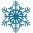 2.22) Taşıma yapacak tüm araçlarda, yüksek sesli (öğrencilerin duyabileceği şekilde) müziksiz ( bip-bip) model alarm geri vites uyarı sensörü bulunacaktır.2.23) Yüklenici firma araçların önüne, hangi okulun ve hattın taşımasını yaptığına dair levha koyacaktır.	MADDE 3- YÜKLENİCİNİN ŞARTLARI VE YÜKÜMLÜLÜKLERİ          3.1) Öğrencilerin idareye bildirilen sürücü ve araç ile okula taşınması esastır.Zorunlu hallerde sürücü ve araç değişikliğine gidildiğinde (arıza, onarım, trafikten men, kaza vb.) yüklenici gerekli belgeleri 5 (beş) iş günü içinde idareyeteslim etmekle yükümlüdür. Yeni sürücü ve aracın Teknik Şartname’de belirtilen niteliklere sahip olması zorunludur. 		3.2) Yüklenici (tüzel kişi olması halinde, anonim şirket ve kooperatiflerde yönetim kurulu üyeleri, diğer tüzel kişilerde ise tüm ortakları ve bu tüzel kişilikleri temsil ve ilzama yetkili kişiler) 26/09/2004 tarihli ve 5237 sayılı Türk Ceza Kanunu’nun 53’üncü maddesinde belirtilen süreler geçmiş ve affa uğramış veya hükmün açıklanmasının geri bırakılmasına karar verilmiş olsa bile;		3.2.1) Devletin güvenliğine karşı suçlar, anayasal düzene ve bu düzenin işleyişine karşı suçlar, zimmet, irtikâp, rüşvet, hırsızlık, dolandırıcılık, sahtecilik, güveni kötüye kullanma, hileli iflas, ihaleye fesat karıştırma, edimin ifasına fesat karıştırma, suçtan kaynaklanan mal varlığı değerlerini aklama veya kaçakçılık suçlarından mahkûm olmamak,		3.2.2) Türk Ceza Kanunu’nun 81, 102, 103, 104, 105, 109, 179/3, 188, 190, 191, 226 ve 227’nci maddelerindeki suçlardan hüküm giymemiş olmak veya devam etmekte olan bir kovuşturması bulunmamak ya da kovuşturması uzlaşmayla neticelenmemiş olmak,		3.2.3) Terör örgütlerine veya Milli Güvenlik Kurulunca devletin milli güvenliğine karşı faaliyette bulunduğuna karar verilen yapı, oluşum veya gruplara üyeliği, mensubiyeti, iltisakı veya irtibatı bulunmamak şartlarını haiz olması zorunludur.		3.3)Öğrencilerin oturarak, (Araçlarda hiçbir suretle ayakta öğrenci taşınmayacaktır.) güvenli ve rahat bir yolculuk yapmalarını sağlayacak tedbirleri alarak, taahhüt ettiği yere kadar valiliklerce belirlenecek taşıma merkezi okul açılış ve kapanış saatlerine göre idarece belirlenen azami sürelere uymak suretiyle taşımakla yükümlüdür. 		3.4) Yüklenici, hizmet akdine tabi olarak yanında çalışan sürücünün sosyal güvenlik yönünden sigorta işlemlerini yaptırmakla yükümlüdür. 		3.5) Eğitim-öğretim yılında çalıştıracakları sürücünün T.C. kimlik numarası, adı-soyadı,  telefon ve iletişim bilgileri ile araçların plakalarını ve her türlü değişiklikleri 5 (beş) iş günü içinde belgeleri ile birlikte yazılı olarak okul yönetimine bildirmekle yükümlüdür.		3.6) Taşımalı eğitim araçlarındaki araç takip sistemi verilerini, istenmesi halinde idare, taşıma merkezi okul müdürlüğü, kolluk birimleri ve velilerle paylaşmakla yükümlüdürler.	3.7) Yüklenici; iş kanunu, işçi sağlığı ve iş güvenliği tüzüğü hükümlerine göre sürücünün sağlığını korumak ve her türlü sağlık tedbirlerini almak zorundadır. SGK mevzuatı kapsamındaki işçi alımı, çıkarılması, kaçak işçi çalıştırılmaması, bildirimlerin zamanında yapılması, ücretlerin ödenmesi gibi tüm konularda sorumluluk yükleniciye ait olacaktır.	3.8) Yüklenici; yapacağı hizmetler ve çalıştıracağı personel ile ilgili olarak 20.06.2012 tarihli ve 28339 sayı ile Resmî Gazete’de yayımlanan 6331 Sayılı İş Sağlığı ve Güvenliği Kanunu ve diğer ilgili mevzuat hükümleri doğrultusunda işveren adına önlemlerin alınmasından sorumlu olacaktır.	3.9) Hizmetin ifası esnasında ihmal, dikkatsizlik, tedbirsizlik, ehliyetsiz sürücü çalıştırmaktan veya bir başka nedenden dolayı meydana gelecek kazalardan yüklenici sorumludur. Ayrıca, kaza dâhil herhangi bir nedenle üçüncü şahıslara karşı doğabilecek maddi veya manevi sorumluluk yükleniciye aittir. 	3.10) Taşımalı eğitim araçlarının sürücüsü, taşıma merkezi okul müdürlüğünce düzenlenen puantaj cetvellerini günlük düzenli olarak imzalamak mecburiyetindedir.	3.11) Yüklenici ve sürücü taşıma merkezi okul yönetimine (müdür, müdür yardımcısı, nöbetçi öğretmen, öğretmen, memur, yardımcı hizmetli)veya öğrenciye karşı taşıma işinin yürütülmesi ile ilgili olarak olumsuz, saygın olmayan herhangi bir eylem, söylem, tutum ve davranışta bulunamaz.	3.12) Yüklenici sözleşmede belirtilen taşımalı eğitim aracının yerine, ihalede belirtilen öğrenci sayısına eşit koltuğu bulunan birden fazla araç ile taşıma yapabilir. (34 öğrencisi bulunan yerleşim birimini,34 kişilik araç yerine 2 adet 17-23 kişilik araç ile taşıyabilir.) Bu durumda yükleniciye ihale bedelinin dışında herhangi bir ücret ödenmez. Yüklenici bu işten dolayı ek ücret talebinde bulunamaz.	3.13) Yüklenici sözleşmede belirtilen araç yolcu kapasitenin altındaki bir kapasitede araç çalıştıramaz. Ancak hat ve güzergâhlarda öğrenci sayısında azalma olması durumunda (nakil, ayrılma vb.) iş eksilişine gidilecek olup yüklenici isterse araç değişikliğine gidebilecektir. Örneğin; 24-29 kapasiteli araç ile taşıması yapılan öğrencilerin sayısında azalma olup sayının 19’a düşmesi durumunda iş eksilişi yapılacak ve 17-23 koltuk kapasiteli araç katsayısı üzerinden ödeme yapılacaktır.	3.14) Taşıma güzergâhlarındaki öğrenci sayısında araç kapasitesinin üzerinde artış olması durumunda yüklenici ile iş artışına gidilecek ve taşıma yapılan (değiştirilen) aracın katsayısı üzerinden ödeme yapılacaktır. Örneğin; 10-16 kapasiteli araç ile taşıması yapılan öğrencilerin sayısında artış olup sayının 17 öğrenciye çıkması durumunda iş artışı yapılacak ve 17-23 koltuk kapasiteli araç katsayısı üzerinden ödeme yapılacaktır.	3.16) Taşıma işinde çalışacak sürücülerin il/ilçe milli eğitim müdürlüğü tarafından eğitim-öğretim yılı boyunca yapılması planlanan Hayat Boyu Öğrenme Genel Müdürlüğüne bağlı halk eğitim merkezlerince düzenlenen okul servis araç sürücüleri eğitimi okul taşıtları rehber personel eğitimi hizmet içi seminerlerine katılmak zorundadır. Katılmayan sürücü devam eden eğitim-öğretim yılı boyunca taşımalı eğitim uygulaması kapsamında çalıştırılmayacaktır.	3.17) Öğrencilerin araçlara binmesi ve inmesi sırasında taşımalı eğitim araçları öğrenciler için tehlike oluşturmayacak şekilde park edilecektir	MADDE 4 - TAŞIMA İŞLERİNDE ÇALIŞAN SÜRÜCÜNÜN ŞARTLARI, GÖREV VE SORUMLULUKLARI		Taşımalı eğitim araçlarını kullanan sürücüler; 	4.1) 26 yaşından gün almış ve 66 yaşından gün almamış olmak,	4.2) 26/9/2004 tarihli ve 5237 sayılı Türk Ceza Kanununun 53 üncü maddesinde belirtilen süreler geçmiş ve affa uğramış veya hükmün açıklanmasının geri bırakılmasına karar verilmiş olsa bile;	4.2.1) Devletin güvenliğine karşı suçlar, anayasal düzene ve bu düzenin işleyişine karşı suçlar, zimmet, irtikâp, rüşvet, hırsızlık, dolandırıcılık, sahtecilik, güveni kötüye kullanma, hileli iflas, ihaleye fesat karıştırma, edimin ifasına fesat karıştırma, suçtan kaynaklanan mal varlığı değerlerini aklama veya kaçakçılık suçlarından mahkûm olmamış olmak veya bu suçlardan hakkında devam eden ya da uzlaşmayla neticelenmiş bir kovuşturma bulunmamak.	4.2.2) Türk Ceza Kanununun 81, 102, 103, 104, 105, 109, 179/3, 188, 190, 191, 226 ve 227 nci maddelerindeki suçlardan mahkûm olmamış olmak veya bu suçlardan hakkında devam eden ya da uzlaşmayla neticelenmiş bir kovuşturma bulunmamak,	4.3) D sınıfı sürücü belgesi için en az beş yıllık, D1 sınıfı sürücü belgesi için en az yedi yıllık sürücü belgesine sahip olmak ve her yıl okul servis şoförlüğüne uygun olduğuna dair aile hekiminden rapor almış olmak zorundadır.	4.4) Sürücülük mesleği bakımından her beş yılda bir yetkili kuruluşlardan psikoteknik açıdan sağlıklı olduklarını gösteren rapor almak zorundadır.	4.5) Son beş yıl içerisinde; bilinçli taksirli olarak ölümlü trafik kazalarına karışmamış olmak, alkollü olarak araç kullanma ve hız kurallarını ihlal nedeniyle, sürücü belgeleri birden fazla geri alınmamış olmak ve 30/3/2005 tarihli ve 5326 sayılı Kabahatler Kanununun 35 inci maddesinde düzenlenen kabahati işlemeyi alışkanlık haline getirmemiş olmakla yükümlüdür.	4.6) Yurtiçi Yolcu Taşımacılığı Sürücü Mesleki Yeterlilik Belgesine sahip olmalıdır.	4.7) 21/9/2006 tarihli ve 5544 sayılı Meslekî Yeterlilik Kurumu Kanunu çerçevesinde alınan mesleki yeterlilik belgesine sahip olmalıdır. 	4.8) Taşıma faaliyeti öncesinde ve sonrasında aracın içini kontrol edecektir. 	4.9) Öğrencilerin oturarak, güvenli ve rahat bir yolculuk yapmalarını sağlayacak tedbirleri almak, taahhüt ettiği yere kadar valiliklerce belirlenecek taşıma merkezi okul açılış ve kapanış saatlerine göre Bakanlıkça belirlenen azami sürelere uymak zorundadır. 	4.10) Sürücü sorumlu ve yetkili olduğu hizmetin niteliklerine haiz olup, temiz ve mesleğe uygun kıyafetlerle çalışacaklardır.	 4.11) Taşıt içi düzeni sağlayacak, öğrencilerin inme ve binmeleri kontrollü yapılacaktır. Öğrenci taşıma merkezi okula getirilmesi ve okuldan alınarak durak ve toplanma noktasına bırakılmasında, araca binecek ve inecek öğrenci, yolun karşısına geçmesi gerektiği tehlikeli yollarda öğrencilerin karşıya güvenli olarak geçmesi sırasında her türlü sorumluluk yüklenici ve sürücüye aittir. 		4.12) Sürücüler araç içerisinde düzeni sağlamak zorundadırlar. Bu görevi yaparken düzene uymayan öğrencileri nezaket kuralları içerisinde uyarır. Uyarılara rağmen düzeni bozan öğrencileri ise ilgili okul Müdürlüğüne dilekçe ile bildirilir. Okul müdürlüğü gerekli tedbirleri alır, araçta yapılan düzensiz davranışlar okulda yapılmış gibi kabul edilir ve okul müdürlüğünce gerekli disiplin işlemleri uygulanır. 	4.13) Taşımalı eğitim aracının içinde hiçbir şekilde tütün ve tütün ürünü kullanılmayacak, öğrencilerin görebileceği yerlerde bulundurulmayacaktır.	MADDE 5 - SİGORTA ZORUNLULUĞU VE SİGORTASIZ TAŞIMA YAPILAMAYACAĞI		5.1) Yüklenici taşımalı eğitim araçlarına, 13/10/1983 tarihli ve 2918 sayılı Karayolları Trafik Kanununun öngördüğü karayolları motorlu araçlar zorunlu mali sorumluluk sigortası yaptırmak zorundadırlar.		5.2) Karayolları motorlu araçlar zorunlu mali sorumluluk sigortası bulunmayan taşımalı eğitim araçları ile öğrenci taşınamaz. Bu madde hükmüne aykırı olarak faaliyet gösteren araçlar hakkında Karayolları Trafik Kanununun 91’inci maddesi hükmü uygulanır.		5.3) Taşımalı eğitim araçlarına hizmetin başlangıcından bitimine kadarki süreyi kapsayacak şekilde “Karayolu Yolcu Taşımacılığı Zorunlu Koltuk Ferdi Kaza Sigortası” yaptırılacaktır.	MADDE 6 -DENETİM VE YAPTIRIM6.1Taşımalı eğitim araçlarının faaliyetleri, her eğitim-öğretim yılı ders yılının birinci ve ikinci dönem başlangıcında valilik ve kaymakamlıklar tarafından oluşturulacak denetim komisyonu marifetiyle denetlenir.6.2) Taşımalı eğitim aracı kolluk kuvvetlerince her zaman denetlenir.6.3) İdare yapacağı denetimleri, kendi personelinin yanı sıra valilikler, kaymakamlıklar, kolluk kuvvetleri (emniyet, zabıta, jandarma) ve yetkili kıldığı diğer kamu kurum ve kuruluşlarının personeli aracılığıyla yapar. Denetimle ilgili olarak bu kuruluşlar idare ile her zaman işbirliği içinde olmak ve idare talimatlarını yerine getirmekle yükümlüdürler. Çalışma şartları yönünden Millî Eğitim Bakanlığı ve diğer ilgili kuruluşlar da mevzuatları çerçevesinde her türlü denetimi yaparlar.6.4) Taşıma hizmeti veren taşımalı eğitim aracı, sürücü günlük olarak taşıma merkezi okul müdürlüğünce denetlenir. Sözleşmedeki araç ve sürücü taşıma yapılıp yapılmadığı, kapasite üstü öğrenci alınıp alınmadığı, aracın vaktinde gelip gelmediğinin ve şartnameye uygun taşıma yapılıp yapılmadığının denetimi yapılır ve öğrenciler sayılarak alınıp araca bindirilir. Taşıma merkezi okul müdürlüğünce oluşturulacak çizelgeye günlük taşıma bilgileri işlenir, sürücülere imzalattırılır. Denetim zamanlarında veya diğer zamanlarda taşıma işinden faydalanan öğrencilerin bilgisine başvurularak aracın okul bahçesinin dışında taşıma işini gerçekleştirirken kurallara uyup uymadığı denetlenir. Öğrencilerin taşımalı eğitim araçlarıyla ilgili olumsuz görüş ve şikâyetleri zaman kaybetmeden il/ilçe millî eğitim müdürlüğüne bildirilir. 6.5) Taşıma merkezi okulların fiziki yapıları dikkate alınarak taşımalı eğitim araçlarının öğrenci indirme bindirme alanları ile okul çevresi, trafik güvenliği konusunda İş Güvenliği Uzmanı ve Sivil Savunma Uzman/Amirler tarafından denetlenerek Uygunluk Değerlendirmesi yapılacak ve raporlar il/ilçe millî eğitim müdürlüklerine sunulacaktır.6.6) Denetimler esnasında tespit edilen olumsuzluklar, sürücü ile birlikte tutanak ile imza altına alınır. Sürücü tutanakları imzalamaktan imtina ederse tutanaklar bekletilmeden taşıma merkezi okul müdürlüğüne gönderilir. 6.7) Taşıma merkezi okul müdürlüklerince oluşturulan komisyonlar, sözleşmede belirtilen araç ve sürücü değişikliği yapılan araçların sözleşme şartlarına uygun olup olmadığını denetler ve taşımalı eğitim araçları denetleme formunu doldurarak il/ilçe milli eğitim müdürlüğüne gönderir.6.8)   Puantaj tablosu günlük olarak sınıf öğretmeni, araç şoförü, nöbetçi öğretmen, nöbetçi müdür yardımcısı ve okul müdürü tarafından imzalanarak dosyalanır.6.9) Kontrol teşkilatlarınca düzenlenen tutanak ve puantajlar il/ilçe milli eğitim müdürlüklerine gönderilir. Gönderilen tutanak ve puantajlar Muayene Kabul Komisyonu tarafından imza altına alınarak ödeme aşamasına uygun hale getirilir.MADDE 7 - DİĞER HUSUSLARİhale üzerinde bırakılan istekli tarafından sözleşme imzalanmadan önce idareye sunulacak belgeler;Yüklenici; her bir taşıma merkezi okul için taşıma yapacak olan taşımalı eğitim aracı ve sürücüye ait:7.1) Araç plaka listelerini, taşımalı eğitim aracının ruhsatını (aslı idarece onaylı fotokopisi),7.2) Araca ait karayolları motorlu araçlar zorunlu mali sorumluluk sigorta poliçesini, Karayolu Yolcu Taşımacılığı Zorunlu Koltuk Ferdi Kaza Sigortası poliçesini(aslı idarece onaylı fotokopisi),7.3) Sürücülerin mesleği bakımından, her beş yılda bir yetkili kuruluşlardan psikoteknik açıdan sağlıklı olduklarını gösteren raporu (aslı idarece onaylı fotokopisi),7.4) Taşımalı eğitim aracı olarak kullanılacak taşıtların altı ayda bir bakım-onarımlarının ve Karayolları Trafik Yönetmeliği’nin öngördüğü periyodik muayenesinin yapıldığına dair belgeyi (aslı idarece onaylı fotokopisi),7.5) Sürücüye ait sürücü belgesini (aslı idarece onaylı fotokopisi), sürücüye ait nüfus kâğıdının aslını (aslı idarece onaylı fotokopisi), sabıka kaydı belgesinin aslını ve iletişim bilgilerini,7.6) Mesleki Yeterlilik Kurumu Kanunu çerçevesinde alınan mesleki yeterlilik belgesini (aslı idarece onaylı fotokopisi),7.7) İhale üzerinde bırakılan istekli ile taşımalı eğitim uygulaması kapsamında çalıştırılacak sürücü ve araç ile imzalanan sözleşmeyi(aslı gibidir)  il/ilçe milli eğitim müdürlüğüne teslim eder.7.8) Bu Şartnamede düzenleme bulunmayan durumlarda,27/10/2017 tarihli ve 30221 sayılı Resmi Gazete’de yayımlanan Okul Servis Araçları Yönetmeliği hükümleri dikkate alınacaktır.7.9) İdare tarafından gerekli incelemeler ve evrak sorgulamaları yapıldıktan sonra yüklenici ile sözleşme imzalanacaktır. EK-1: Taşıma işinde çalışacak sürücülere ait gerekli evrakları tamamlanmadan sözleşme imzalanmayacaktır. Sözleşme ekinde sunulacak sürücülere ait evrakların incelenmesi için idare tarafından taşıma merkezlerinin durumuna uygun yeteri kadar Muayene ve Teslim Alma Komisyon/komisyonlarının  oluşturması, sunulacak 2’şer adet sürücülere ait belgelerinin incelenmesi, inceleme tamamlandıktan sonra düzenlenecek inceleme tutanağı ve bağlı  belgelerin 1 nüshası taşıma merkezi okulla klasör/klasörler halnde,1 nüshası Müdürlüğümüze klasör/klasörler halinde  teslim edilmesi, yıl boyunca oluşacak sürücü değişikliklerini şartnamede yer alan belgeler dahilinde taşıma merkezi okulla yapılması, taşıma merkezi okul gerekli kontroller yapıldıktan sonra DYS sistemi üzerinden onaylanmak üzere “OLUR” şeklinde yazı usulüne uygun Müdürlüğümüze gönderilmesi, onaylama işlemi bitikten sonra ilgili okul tarafından firmaya bildirmesi ve müdürlüğüz tarafından sisteme işlenmesi,7.11 ) EK-2: Müdürlüğümüz tarafından sürücülere ait sunulan evraklarla ilgili gerekli inceleme kontrol işlemi bitikten sonra idaremiz tarafından uygun görülen şekilde Muayene ve Teslim Komisyon/komisyonların hazırlayacağı şekilde çalışacak sürücülere ait listelerin  birleştirilerek işbirliği halinde olan kurumlara (İlçe Jandarma Komutanlığı-İlçe Emniyet Amirliği ve SGK vb.) gönderilmesi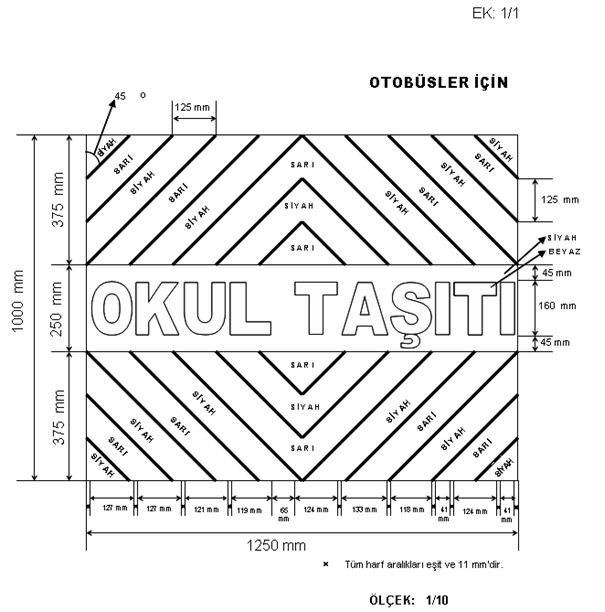 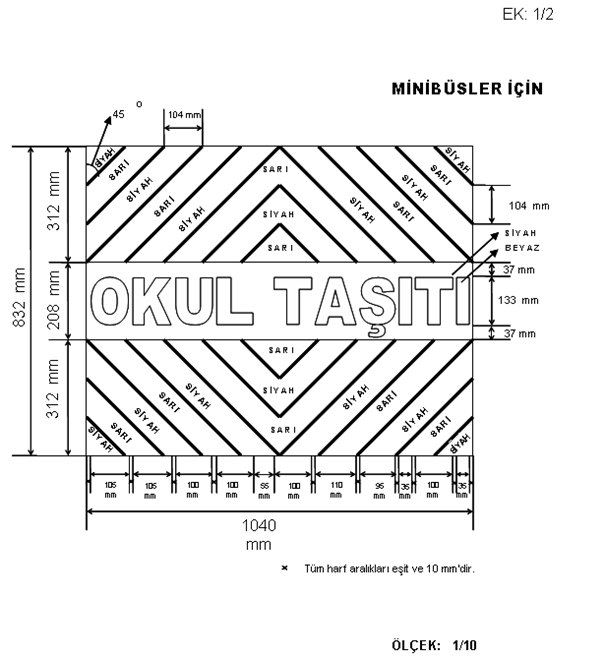 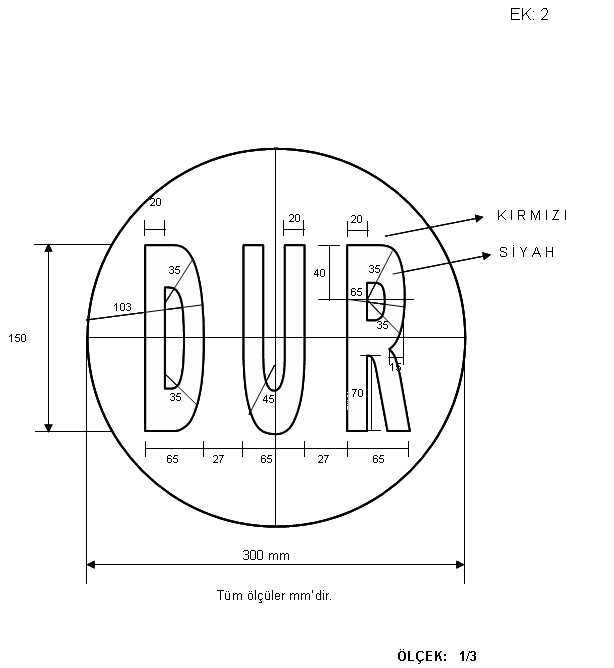 NOT: TAŞIMALI EĞİTİM ARAÇLARI HER HAFTANIN İLK İŞ GÜNÜ DENETLENEREK BU FORM TUTANAK HALİNE GETİRİLEREK AY SONU PUANTAJLARINDA MİLLİ EĞİTİM MÜDÜRLÜĞÜNE BİLDİRİLECEK VE OKUL/KURUM MÜDÜRLÜĞÜ DOSYASINDA İMZALI VE ONAYLI BİR ŞEKİLDE SAKLANACAKTIR.NOTAŞIMA MERKEZİ OKULUN ADITAŞIMA MERKEZİÖĞRENCİ SAYISITAŞIMA MERKEZİNE UZAKLIĞI (Km)ARAÇ SAYISI1.KISIMÇİLEKLİ İLK VE ORTAOKULUHEYBELİ KÖYÜ YENİYURT MEZRASI61211.KISIMÇİLEKLİ İLK VE ORTAOKULUKİLİMLİ KÖYÜ12411.KISIMÇİLEKLİ İLK VE ORTAOKULUKARAMEŞE KÖYÜ ÇEMEŞEVKİ MEZRASI11411.KISIMÇİLEKLİ İLK VE ORTAOKULUCEVİZLİ KÖYÜ-HASANBEY-KAYADİBİ14511.KISIMÇİLEKLİ İLK VE ORTAOKULUBALBAŞI KÖYÜ MERKEZ82311.KISIMÇİLEKLİ İLK VE ORTAOKULUKAVAKLI KÖYÜ10311.KISIMÇİLEKLİ İLK VE ORTAOKULUACAR KÖYÜ HASANLAR VE ÇADIRKENT141311.KISIMÇİLEKLİ İLK VE ORTAOKULUACAR KÖYÜ GÜNEŞLİ MEZRASI101011.KISIMÇİLEKLİ İLK VE ORTAOKULUCEVİZLİ KÖYÜ GÖLBAŞI MEZRASI13611.KISIMÇİLEKLİ İLK VE ORTAOKULUACAR KÖYÜ MERKEZ10711.KISIMÇİLEKLİ İLK VE ORTAOKULUACAR KÖYÜ MERKEZ10711.KISIMÇİLEKLİ İLK VE ORTAOKULUKARAMEŞE KÖYÜ SABANE VE TİRE M.9611.KISIMÇİLEKLİ İLK VE ORTAOKULUKARAMEŞE KÖYÜ SABANE VE TİRE M.9611.KISIMÇİLEKLİ İLK VE ORTAOKULUYENİKÖY13211.KISIMÇİLEKLİ İLK VE ORTAOKULUYENİKÖY13211.KISIMÇİLEKLİ İLK VE ORTAOKULUYENİKÖY13211.KISIMÇİLEKLİ İLK VE ORTAOKULUYENİKÖY13211.KISIMÇİLEKLİ İLK VE ORTAOKULUYENİKÖY14211.KISIMÇİLEKLİ İLK VE ORTAOKULUBALBAŞI KÖYÜ PAZARCIK MEZRASI112211.KISIMÇİLEKLİ İLK VE ORTAOKULUBALBAŞI KÖYÜ PAZARCIK MEZRASI112211.KISIMGÜRGENLİ İLK VE ORTAOKULUAŞAĞI MEZRA2211.KISIMGÜRGENLİ İLK VE ORTAOKULUTOPLUCA11411.KISIMGÜRGENLİ İLK VE ORTAOKULUTOPLUCA12411.KISIMİSTİKLAL İLKOKULUAŞAĞI DEREKÖY10211.KISIMİSTİKLAL İLKOKULUAYDINLIK GÖÇBEYLİ2811.KISIMİSTİKLAL İLKOKULUKARŞIYAKA YUKARI MAHALLE-KARŞIYAKA MAHALLESİ12311.KISIMİSTİKLAL İLKOKULUDUMLUPINAR MAHALLESİ8211.KISIMİSTİKLAL İLKOKULUAŞAĞI MAHALLE ÇAYKENARI7211.KISIMİSTİKLAL İLKOKULUYEŞİLTEPE MAHALLESİ15211.KISIMİSTİKLAL İLKOKULUDUMLUPINAR MAHALLESİ-KUMOCAĞI7411.KISIMUMURLU İLK VE ORTAOKULUUMURLU MERGE MEZRASI7911.KISIMUMURLU İLK VE ORTAOKULUHEYBELİ MEVİK MEZRASI51111.KISIMUMURLU İLK VE ORTAOKULUUMURLU YUKARI MAHALLE12511.KISIMUMURLU İLK VE ORTAOKULUZİYARET KÖYÜ11211.KISIMUMURLU İLK VE ORTAOKULUKAVAKLI KÖYÜ9611.KISIMUMURLU İLK VE ORTAOKULUSÖĞE MEZRASI7411.KISIMUMURLU İLK VE ORTAOKULUMEYMUNİYE MEZRASI10211.KISIMUMURLU İLK VE ORTAOKULUDEREİÇİ KÖYÜ11411.KISIMUMURLU İLK VE ORTAOKULUHAYDAR MEZRASI10311.KISIMUMURLU İLK VE ORTAOKULUHEYBELİ YENİYURT9811.KISIMUMURLU İLK VE ORTAOKULUHEYBELİ BELGAZİ - AKBELA101011.KISIMUMURLU İLK VE ORTAOKULUUMURLU MERGE MEZRASI11911.KISIMUMURLU İLK VE ORTAOKULUZİYARET KÖYÜ11211.KISIMUMURLU İLK VE ORTAOKULUZİYARET KÖYÜ12211.KISIMUMURLU İLK VE ORTAOKULUKAVAKLI KÖYÜ8611.KISIMUMURLU İLK VE ORTAOKULUMEYMUNİYE MEZRASI10211.KISIMUMURLU İLK VE ORTAOKULUDEREİÇİ KÖYÜ11411.KISIMUMURLU İLK VE ORTAOKULUUMURLU MERGE MEZRASI5911.KISIMUMURLU İLK VE ORTAOKULUHAYDAR MEZRASI10311.KISIMUMURLU İLK VE ORTAOKULUHAYDAR MEZRASI10311.KISIMYUKARI TEKEVLER İLK VE ORTAOKULUSİNEMERG MEZRASI8511.KISIMYUKARI TEKEVLER İLK VE ORTAOKULUŞİRİNEVLER MAHALLESİ8911.KISIMYUKARI TEKEVLER İLK VE ORTAOKULUDEMETEVLER MAHALLESİ14611.KISIMYUKARI TEKEVLER İLK VE ORTAOKULUPENCİNARA MEZRASI121111.KISIMYUKARI TEKEVLER İLK VE ORTAOKULUKELHASAN KÖYÜ9311.KISIMYUKARI TEKEVLER İLK VE ORTAOKULUBİNÖNÜ MEZRASI16611.KISIMYUKARI TEKEVLER İLK VE ORTAOKULUSİNEMERG MEZRASI8511.KISIMYUKARI TEKEVLER İLK VE ORTAOKULUKELHASAN KÖYÜ9311.KISIMYUNUS EMRE İLKOKULUDAPER-BALIKHANE BÖLGESİ9311.KISIMYUNUS EMRE İLKOKULUDAPER-BALIKHANE BÖLGESİ9311.KISIMYUNUS EMRE ORTAOKULUAYKUT OZAN MAHALLESİ14311.KISIMYUNUS EMRE ORTAOKULUEMEK MAHALLESİ15311.KISIMYUNUS EMRE ORTAOKULUTEKİNLER-ŞÜKROTA-DAPER15211.KISIMYUNUS EMRE ORTAOKULUTEKİNLER-MEHMET AKİF-AĞAYALAR-YEŞİLOVA12411.KISIMYUNUS EMRE ORTAOKULUORTA MAHALLE15311.KISIMYUNUS EMRE ORTAOKULUYILDIZ MAHALLESİ12311.KISIMYUNUS EMRE ORTAOKULUAYKUT OZAN MAHALLESİ14311.KISIMYUNUS EMRE ORTAOKULUEMEK MAHALLESİ15311.KISIMYUNUS EMRE ORTAOKULUEMEK MAHALLESİ14311.KISIMYUNUS EMRE ORTAOKULUTEKİNLER-ŞÜKROTA-DAPER16211.KISIMYUNUS EMRE ORTAOKULUTEKİNLER-MEHMET AKİF-AĞAYALAR-YEŞİLOVA12411.KISIMYUNUS EMRE ORTAOKULUTEKİNLER-MEHMET AKİF-AĞAYALAR-YEŞİLOVA12411.KISIMYUNUS EMRE ORTAOKULUORTA MAHALLE15311.KISIMYUNUS EMRE ORTAOKULUORTA MAHALLE15311.KISIMYUNUS EMRE ORTAOKULUORTA MAHALLE15311.KISIMYUNUS EMRE ORTAOKULUORTA MAHALLE16311.KISIMYUNUS EMRE ORTAOKULUORTA MAHALLE16311.KISIMYUNUS EMRE ORTAOKULUYILDIZ MAHALLESİ12311.KISIMYUNUS EMRE ORTAOKULUYILDIZ MAHALLESİ12311.KISIMYÜCEBAĞ İLK VE ORTAOKULUANTA-YENİÇAKMAK-BİNEKLİ161211.KISIMYÜCEBAĞ İLK VE ORTAOKULUHEYBELİ-TUZAKSIZ101211.KISIMYÜCEBAĞ İLK VE ORTAOKULUYUMRUCA-YAYARLI-BİNEKLİ123511.KISIMYÜCEBAĞ İLK VE ORTAOKULUYUVALIÇAY KÖYÜ10911.KISIMYÜCEBAĞ POSTA İLK VE ORTAOKULUGÜNEŞTEPE MAHALLESİ-GÜNDOĞDU MEZRASI10311.KISIMYÜCEBAĞ POSTA İLK VE ORTAOKULUKUZGUNCUK MEZRASI14411.KISIMYÜCEBAĞ POSTA İLK VE ORTAOKULUÇAĞLI MEZRASI14811.KISIMYÜCEBAĞ POSTA İLK VE ORTAOKULUGETA HEVLİK MEZRASI61711.KISIMYÜCEBAĞ POSTA İLK VE ORTAOKULUGÜNEŞTEPE MAHALLESİ13211.KISIMYÜCEBAĞ POSTA İLK VE ORTAOKULUANTA-YENİÇAKMAK-AYDINLIK-GAZAMUSO161211.KISIMYÜCEBAĞ POSTA İLK VE ORTAOKULUORDU MEZRASI-KARPUZLU MEZRASI12811.KISIMYÜCEBAĞ POSTA İLK VE ORTAOKULUALAÇAYIR MEZRASI8311.KISIMYÜCEBAĞ POSTA İLK VE ORTAOKULUKARPUZLU MEZRASI14412.KISIMALTIDERE İLK VE ORTAOKULUÖRENAĞIL KÖYÜ51,512.KISIMALTIDERE İLK VE ORTAOKULUKÖMÜRDÜR VE KREDİĞ MEZRASI11612.KISIMALTIDERE İLK VE ORTAOKULUPUJENİK VE KAYADİBİ MEZRASI5412.KISIMBOĞAZKAPI İLKOKULUBOĞAZKAPI YENİ MAHALLE7212.KISIMBOĞAZKAPI İLKOKULUBOĞAZKAPI YUKARI MAHALLE13212.KISIMDERİNCE İLK VE ORTAOKULUSARIYAYLA (ÜÇEVLER)81212.KISIMDERİNCE İLK VE ORTAOKULUYONCALI8412.KISIMDERİNCE İLK VE ORTAOKULUSARIYAYLA MERKEZ-YILDIZKAYA-ELEK-SARIKIZ131412.KISIMDERİNCE İLK VE ORTAOKULUÖZLÜCE PİŞİR14412.KISIMDERİNCE İLK VE ORTAOKULUJAJ-ARPACIK11512.KISIMDERİNCE İLK VE ORTAOKULUÇAKIRPINAR DELİKTAŞ111112.KISIMDERİNCE İLK VE ORTAOKULUSARIYAYLA (GÜMÜŞKEMER)101312.KISIMDERİNCE İLK VE ORTAOKULUSARIYAYLA (YOLAÇ-ELAGÖZ)121412.KISIMDERİNCE İLK VE ORTAOKULUYAMANLI ÇAKMAKLI AHKAR10712.KISIMDERİNCE İLK VE ORTAOKULUGENÇLER9512.KISIMDERİNCE İLK VE ORTAOKULUGENÇLER9512.KISIMDERİNCE İLK VE ORTAOKULUÇAKIRPINAR MERKEZ111012.KISIMDERİNCE İLK VE ORTAOKULUÇAKIRPINAR MERKEZ111012.KISIMERDEMLİ İLK VE ORTAOKULUZAFER MAHALLESİ (DAHLAMİLLE)15712.KISIMERDEMLİ İLK VE ORTAOKULUZAFER MAHALLESİ (BALIKHANE)16412.KISIMERDEMLİ İLK VE ORTAOKULUZAFER MAHALLESİ (ÇAYKENARI OKUL BÖLGESİ)15512.KISIMERDEMLİ İLK VE ORTAOKULUZAFER MAH. ( KÖPRÜ)14512.KISIMERDEMLİ İLK VE ORTAOKULUZAFER MAH. ( KÖPRÜ)14512.KISIMERGÜNÜ İLK VE ORTAOKULUÇEME ŞEŞO14312.KISIMERGÜNÜ İLK VE ORTAOKULUÇEME ŞEŞO10312.KISIMERGÜNÜ İLK VE ORTAOKULUYUKARI ERGÜNÜ7212.KISIMERGÜNÜ İLK VE ORTAOKULUBOĞAZKAPI AŞAĞI MAHALLE14412.KISIMERGÜNÜ İLK VE ORTAOKULUBOĞAZKAPI YUKARI MAHALLE15512.KISIMERGÜNÜ İLK VE ORTAOKULUBOĞAZKAPI YENİ MAHALLE-ERGÜNÜ ÇAYKENARI12612.KISIMERGÜNÜ İLK VE ORTAOKULUYUKARI ERGÜNÜ-HAVRENK12412.KISIMKALEYOLU İLK VE ORTAOKULUDİKBAYIR KÖYÜ (YUKARI MAHALLE)5512.KISIMKALEYOLU İLK VE ORTAOKULUGRİBANİ MEZRASI-ÇETO MAHALLESİ12412.KISIMKALEYOLU İLK VE ORTAOKULUŞEYHAN MEZRASI11212.KISIMKALEYOLU İLK VE ORTAOKULUSARIGAN MEZRASI12412.KISIMKALEYOLU İLK VE ORTAOKULUDİKBAYIR KÖYÜ(AŞAĞI MAHALLE)16312.KISIMKALEYOLU İLK VE ORTAOKULUSARIGAN MEZRASI11412.KISIMKARŞIYAKA KIZ YATILI BÖLGE ORTAOKULUKUM OCAĞI-ESKİ OKUL10512.KISIMKARŞIYAKA KIZ YATILI BÖLGE ORTAOKULUKARŞIYAKA MERKEZ MAHALLE-DUMLUPINAR MAHALLESİ13512.KISIMKARŞIYAKA KIZ YATILI BÖLGE ORTAOKULUKARŞIYAKA YUKARI MAHALLE16512.KISIMKARŞIYAKA KIZ YATILI BÖLGE ORTAOKULUTABURLATI/ÇİFTLİK-BALIKHANE6512.KISIMKINALI İLK VE ORTAOKULUTAŞBURUN10312.KISIMKINALI İLK VE ORTAOKULUKİLİS10312.KISIMKINALI İLK VE ORTAOKULUTOPLUCA10412.KISIMKINALI İLK VE ORTAOKULUAŞAĞI MEŞELİ11512.KISIMKINALI İLK VE ORTAOKULUÇAYIRLI8312.KISIMKINALI İLK VE ORTAOKULUPUVANK8312.KISIMKINALI İLK VE ORTAOKULUTURNALI5612.KISIMKINALI İLK VE ORTAOKULUTURNALI4612.KISIMKINALI İLK VE ORTAOKULUGİRESUR9612.KISIMKINALI İLK VE ORTAOKULUTAŞBURUN9312.KISIMKINALI İLK VE ORTAOKULUYUKARI MEŞELİ11512.KISIMKINALI İLK VE ORTAOKULUGİRESUR8612.KISIMMEHMET AKİF İLK VE ORTAOKULUMEHMET AKİF MAHALLESİ MEZARLIK BÖLGESİ15212.KISIMMEHMET AKİF İLK VE ORTAOKULUMEHMET AKİF MAHALLESİ-DAPER-ŞİKROTE15312.KISIMMEHMET AKİF İLK VE ORTAOKULUMEHMET AKİF MAHALLESİ VİRAJ BÖLGESİ15212.KISIMMEHMET AKİF İLK VE ORTAOKULUMEHMET AKİF MAHALLESİ MEZARLIK BÖLGESİ15212.KISIMMEHMET AKİF İLK VE ORTAOKULUMEHMET AKİF MAHALLESİ MEZARLIK BÖLGESİ16212.KISIMMEHMET AKİF İLK VE ORTAOKULUMEHMET AKİF MAHALLESİ VİRAJ BÖLGESİ16212.KISIMSASON YATILI BÖLGE ORTAOKULUAŞAĞI DEREKÖY6212.KISIMSASON YATILI BÖLGE ORTAOKULUŞAHİNLİ14812.KISIMSASON YATILI BÖLGE ORTAOKULUDEREKÖY ORTA MAHALLE8212.KISIMSASON YATILI BÖLGE ORTAOKULUGÖÇBEYLİ81012.KISIMSASON YATILI BÖLGE ORTAOKULUYUKARI DEREKÖY7312.KISIMTAŞYUVA İLK VE ORTAOKULUZORNİK MEZRASI10712.KISIMTAŞYUVA İLK VE ORTAOKULUHOPİR MEZRASI13512.KISIMTAŞYUVA İLK VE ORTAOKULUÇINARLI KÖYÜ16212.KISIMTAŞYUVA İLK VE ORTAOKULUHAZZENG MEZRASI41,512.KISIMTAŞYUVA İLK VE ORTAOKULUYUKARI MAHALLE15612.KISIMTAŞYUVA İLK VE ORTAOKULUHOPİR MEZRASI12512.KISIMYİĞİTLER İLK VE ORTAOKULUGEÇİTLİ KÖYÜ13212.KISIMYİĞİTLER İLK VE ORTAOKULUGEÇİTLİ KÖYÜ13212.KISIMYİĞİTLER İLK VE ORTAOKULUGÜVERCİNLİK MEZRASI8412.KISIMYOLÜSTÜ ÇALIŞIRLAR İLK VE ORTAOKULUYUKARI KÖMEK10312.KISIMYOLÜSTÜ ÇALIŞIRLAR İLK VE ORTAOKULUAŞAĞI KÖMEK11212.KISIMYOLÜSTÜ ÇALIŞIRLAR İLK VE ORTAOKULUYUKARI MAHALLE9212.KISIMYOLÜSTÜ ÇALIŞIRLAR İLK VE ORTAOKULUYÜREKLİ-AKYEMİŞ9612.KISIMYOLÜSTÜ ÇALIŞIRLAR İLK VE ORTAOKULUEKİNLİK12412.KISIMYOLÜSTÜ ÇALIŞIRLAR İLK VE ORTAOKULUYUKARI KÖMEK10312.KISIMYOLÜSTÜ ÇALIŞIRLAR İLK VE ORTAOKULUYUKARI MAHALLE10212.KISIMYOLÜSTÜ ÇALIŞIRLAR İLK VE ORTAOKULUYÜREKLİ-AKYEMİŞ8612.KISIMYOLÜSTÜ İLK VE ORTAOKULUERİKLİ-İÇME SUYU11312.KISIMYOLÜSTÜ İLK VE ORTAOKULUYAYLA TEPE8212.KISIMYOLÜSTÜ İLK VE ORTAOKULUAŞAĞI MAHALLE1921EK-3T.C.......................................BELEDİYE BAŞKANLIĞIULAŞIM DAİRE BAŞKANLIĞI/ZABITA MÜDÜRLÜĞÜTAŞIMALI EĞİTİM ARACI BAKIM VE ONARIM TAKİP FORMUEK-3T.C.......................................BELEDİYE BAŞKANLIĞIULAŞIM DAİRE BAŞKANLIĞI/ZABITA MÜDÜRLÜĞÜTAŞIMALI EĞİTİM ARACI BAKIM VE ONARIM TAKİP FORMUEK-3T.C.......................................BELEDİYE BAŞKANLIĞIULAŞIM DAİRE BAŞKANLIĞI/ZABITA MÜDÜRLÜĞÜTAŞIMALI EĞİTİM ARACI BAKIM VE ONARIM TAKİP FORMUÖZEL İZİN BELGESİ SAYISI:.......................................................................................................:.......................................................................................................TAŞITIN PLAKASI:.......................................................................................................:.......................................................................................................TAŞITIN CİNSİ:.......................................................................................................:.......................................................................................................TAŞITIN SAHİBİ:.......................................................................................................:.......................................................................................................BELGEYİ VEREN TRAFİK KURULUŞU, YETKİLİSİ VE İMZASI:.....................................................................................................................................................................................................................................................................................................................:.....................................................................................................................................................................................................................................................................................................................BAKIM VE ONARIMIN YAPILDIĞI TARİHHANGİ BAKIM VE ONARIMLARIN YAPILDIĞIBAKIM VE ONARIMI YAPAN FİRMA KAŞE VE YETKİLİSİNİN İMZASI2918 sayılı Karayolları Trafik Kanunu ile Karayolları Trafik Yönetmeliği, Muayene İstasyonlarının Açılması ve İşletilmesi Hakkında Yönetmelik ve Araçların İmal Tadil ve Montajı Hakkında Yönetmeliklerde belirtilen hususlar doğrultusunda, aracın bakım ve onarımı yapılmıştır.2918 sayılı Karayolları Trafik Kanunu ile Karayolları Trafik Yönetmeliği, Muayene İstasyonlarının Açılması ve İşletilmesi Hakkında Yönetmelik ve Araçların İmal Tadil ve Montajı Hakkında yönetmeliklerde belirtilen hususlar doğrultusunda, aracın bakım ve onarımı yapılmıştır.TAŞIMALI EĞİTİM ARAÇLARI DENETLEME FORMU                               TAŞIMALI EĞİTİM ARAÇLARI DENETLEME FORMU                               TAŞIMALI EĞİTİM ARAÇLARI DENETLEME FORMU                               TAŞIMALI EĞİTİM ARAÇLARI DENETLEME FORMU                               ARACIN TÜRÜEV ADRESİARACIN PLAKASITAŞIDIĞI ÖĞRENCİARACIN MODELİARACIN GÜZERGÂHISÜRÜCÜ AD SOYADT.C.KİMLİK NODENETLEME TARİHİTELEFON GSMDENETLEME AYI